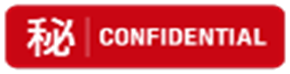 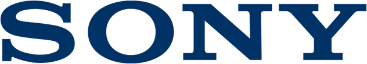 Tisková zpráva8. ledna 2018Sony rozšiřuje produktovou řadu MASTER Series o super velké 8K HDR Full Array LED a 4K HDR OLED televizoryVlajkovou řadu MASTER Series obohatí modely ZG9 8K HDR Full Array LED TV s úhlopříčkami 98” a 85” i modely 4K HDR OLED televizorů s označením AG9 s úhlopříčkami 77”, 65” a 55” LAS VEGAS, Nevada — 7. ledna 2019 — (CES, Booth #17300) – Sony Europe dnes představuje nové televizory řady MASTER Series, ZG9 8K HDR Full Array LED a AG9 4K HDR OLED. Televizory řady Sony MASTER Series představují vrcholnou kvalitu obrazu pro domácí sledování, které jsou schopny věrně reprezentovat záměry tvůrců. Název řady MASTER Series nesou výhradně ty nejlepší televizory Sony, které přináší prémiovou kvalitu obrazu, barev, kontrastu a ostrost dosahující kvalit profesionálních monitorů. Televizory řady MASTER Series také nabízí režim Netflix Calibrated Mode a IMAX Enhanced, které zajistí, aby reprodukce obsahu odpovídala kvalitě originálu.Oba nové modely mají nejnovější verzi obrazového procesoru X1™ Ultimate pro přesné detaily i kontrast. Tento procesor, který byl uveden minulý podzim společně s modely AF9 a ZF9 MASTER Series, hraje u produktové řady MASTER Series nepostradatelnou roli v dosahování vysoké kvality obrazu. Obrazový procesor X1 Ultimate obsahuje unikátní algoritmus, který byl speciálně vyvinut pro 8K a který umí inteligentně rozpoznat a analyzovat každý objekt v dané scéně. Dosáhne tak mimořádně přesného zobrazení detailů a kontrastu, a tím věrněji reprezentuje tvůrčí záměr autorů. Klíčovou součástí diváckého zážitku je i prémiová kvalita zvuku. Oba modely ZG9 a AG9 disponují novou technologií Sound-from-Picture Reality, která věrně reprodukuje pozici zvuku na obrazovce. Ve chvíli, kdy herci mluví, zdá se, jako by zvuk vycházel přímo z jejich úst a nikoliv z reproduktoru pod televizorem. ZG9 super velké televizory Velké televizory jsou stále populárnější a cílem Sony je maximalizovat u nových televizorů ZG9 s uhlopříčkami 98” a 85” zážitek ze sledování super velkých obrazovek doma v pohodlí obývacího pokoje. Sony svou první 8K HDR televizi přináší špičkové rozlišení divákům, které zajistí, že se tyto extra velké obrazovky stanou synonymem prémiové kvality obrazu.  S dvojnásobným počtem horizontálních i vertikálních řádků 8K nabídne čtyřnásobek pixelů oproti 4K (nebo 16krát více než může nabídnout rozlišení Full HD). Toto vyšší rozlišení přináší intenzivnější zážitek při sledování a 8K znamená, že obraz většího televizoru vypadá skvěle a jednotlivé pixely nejsou ani zblízka rozeznatelné. Nezáleží ale jenom na rozlišení. S tím, jak se obrazovky zvětšují, hraje procesor ve špičkové kvalitě obrazu stále důležitější roli. Výkonný obrazový procesor X1 Ultimate využívá proprietární algoritmus a je optimalizovaný tak, aby dokázal zpracovat 33 milionů pixelů rozlišení 8K. Stejný procesor umožňuje nově vyvinuté 8K X-Reality PRO vylepšit jakýkoliv obsah tak, aby se blížil kvalitě obrazu v 8K.  Využívá k tomu novou, specializovanou databázi 8K, která napomáhá ještě dokonalejšímu a detailnějšímu dopočítání na 8K (upscaling). Díky dlouhé historii ve vývoji profesionálních kamer a monitorů dospělo Sony k poznání, že preciznost v konstrukci citlivých součástí zpracovávajících signál přináší výsledky ve formě okamžitě viditelného rozdílu celého obrazu.Zcela nová jedinečná technologie 8K, která byla vyvinuta pro řadu ZG9, navíc disponuje systémem Backlight Master Drive s lokálním podsvícením a technologií 8K X-tended Dynamic Range PRO. Backlight Master Drive použitá u ZG9 má ultra husté LED moduly, které jsou ovládány nezávisle a nabízí nebývalý kontrast s brilantním jasem a intenzivní černou. 8K X-tended Dynamic Range PRO využívá uspořenou energii k tomu, aby chytrým způsobem zesílil jas v oblastech, kde je to třeba. Vytěží tak maximum z tohoto systému podsvícení. Přesná pozice zvuku je dalším klíčovým faktorem u stále se zvětšujících televizorů. Sony využívá zkušeností s technologií OLED Acoustic Surface Audio a přepracovalo tento koncept pro nové modely televizorů ZG9 Full Array LED do technologie Acoustic Multi-Audio. Nová technologie modelů řady ZG9 využívá čtyři dopředu směřující reproduktory - dva umístěné nad obrazovkou a dva pod ní. Díky tomuto rozmístění navozují dojem skutečného rozmístění zvuku. Diváci uslyší zvuk, který vychází přímo z obrazovky a nikoliv z místa, kde jsou umístěny reproduktory. Navíc disponují modely ZG9 režimem TV Centre Speaker Mode pro ty, kteří vlastní sestavu domácího kina – televizor se stane centrálním reproduktorem. Také Dolby Atmos™1 umocňuje zážitek ze zvuku, tím, že přidá široké a bohaté zvukové pole. (1 Bude k dispozici Prostřednictvím aktualizace softwaru) Modely ZG9 se pyšní technologií X-Wide Angle, která zaručuje, že obraz si ponechá svoji kvalitu bez ohledu na to, z jakého úhlu se na něj díváte a eliminuje barevné posuny při sledování televizoru mimo osu obrazovky. Technologie X-Motion Clarity minimalizuje rozmazání pohybu, aniž by byl obětován jas obrazu. Prémiové OLED televizory AG9AG9 je novou vlajkovou lodí Sony mezi velmi tenkými televizory 4K HDR OLED, která bude k dispozici s velikostmi úhlopříček 77”, 65” a 55”. Obraz vzniká v super širokém pozorovacím úhlu, s precizním kontrastem a absolutní černou díky OLED technologii. Přes 8 miliónů samostatně podsvícených pixelů je precizně a individuálně řízeno obrazovým procesorem X1 Ultimate. Řada AG9 disponuje kromě tohoto procesoru navíc také technologií Pixel Contrast Booster, která zajistí více barev a kontrastu ve světlých oblastech. Výsledkem je, že AG9 poskytuje prémiovou kvalitu obrazu, jež dosahuje kvality profesionálních monitorů a zobrazuje barvy přesně podle původního záměru tvůrce. Procesor přibližuje SD a HD obsah 4K HDR kvalitě a zobrazuje 4K HDR obsah s úchvatným jasem.https://youtu.be/5rWLkFRI_wIAcoustic Surface Audio+ poskytuje úchvatný zvukový zážitek, který vychází přímo z obrazovky. Diváka obklopí zcela novým zážitkem ze zábavy a přináší obraz i zvuk v dokonalé harmonii. Režim TV Centre Speaker Mode navíc nabídne možnost využít televizor jako centrální reproduktor v sestavě domácího kina. Modely AG9 jsou velmi tenké. K zavěšení na zeď je možné použít upevňovací systém SU-WL8502, s nímž dokonale přilnou ke zdi. Jejich vzdálenost od zdi je při tomto způsobu instalace asi o polovinu menší než u předchozích modelů Sony3. Navíc má SU-WL850 otočný čep, takže je možné televizor natočit podle potřeby. Díky tomu je možné nastavit nejlepší úhel pro sledování a televizor používat flexibilně.  (2 K dispozici zvlášť. 3 V porovnání se sérií AF9 s využitím kompatibilního držáku na zeď.)AG9 spojuje oslnivost 4K obrazu s jasem, barevností a detailem High Dynamic Range (HDR), aby byla dosažena maximální obrazová kvalita. Předešlé zastřené oblasti tmavých stínů a slunečního svitu jsou nyní jasné a nabízejí mnoho detailů. Stejně jako ZG9 mají i televizory AG9 režim Netflix Calibrated Mode, IMAX Enhanced, Dolby Vision™ a Dolby Atmos™ a zaručují tak divácký zážitek ve kvalitě odpovídající původnímu záměru autora.  Certifikovaný produkt IMAX Enhanced bude k dispozici v Evropě u vybraných televizorů BRAVIA. Další podrobnosti, společně s oprávněnými zeměmi a časem dostupnosti, budou oznámeny později.Uživatelský zážitekObě řady televizorů – ZG9 Full Array LED a AG9 OLED TV – mají Sony Android TV, která podporuje velké množství aplikací z Google Play™, včetně YouTube™, Netflix, Prime Video a dalších (dostupnost závisí na regionu). Aby váš televizor i domácnost byly chytřejší, mají televizory ZG9 a AG9 vestavěný Google Assistant. Oba televizory mají navíc vestavěné mikrofony, které uživatelům uvolní ruce. Ti mohou snadno se svým televizorem komunikovat prostřednictvím Google Assistant a jednoduše si naplánovat den, vyhledat obsah nebo si pustit televizní pořady, filmy a další. (Dostupnost Google Assistant závisí na regionu.) Televizory rovněž fungují spolu s oblíbenými chytrými reproduktory, k nimž patří např. LF-S50G a SRS-XB501G vyráběné přímo společností Sony nebo reproduktory Google Home či Amazon Echo. Uživatelé mohou pomocí chytrých reproduktorů svoje televizory ovládat a vybírat streamovaný obsah pomocí svého hlasu – další funkce přibydou během letošního roku. Televizory Sony Android budou kompatibilní s Apple AirPlay 2 a HomeKit. AirPlay 2 umožňuje bezproblémově posílat obsah z vašeho iPhone, iPadu a Macu přímo do televizoru Sony. Sledujte filmy i show z iTunes a dalších video aplikací nebo si prohlédněte fotografie přímo na vaší Sony televizi. Přehrajte si hudbu nebo poslouchejte podcasty v Sony TV společně s reproduktory AirPlay 2 ve vašem domě - to vše synchronizovaně. HomeKit vám umožňuje snadno a bezpečně ovládat inteligentní (smart) domácí produkty pomocí aplikace Home či požádat Siri ve vašem Apple zařízení. Uživatelé například mohou v aplikaci Home vytvořit scénu “Movie Night”, aby snadno zapnuli svůj smart televizor a ztlumili světla a jednoduše požádali Siri o spuštění scény. Podpora AirPlay 2 a HomeKit bude spuštěna u modelů ZG9, AG9, XG95, XG85 v roce 2019.Nové chytré dálkové ovládání umožňuje ovládat připojená zařízení tak, aby bylo jejich užívání ještě příjemnější. Například kabelovou televizi/satelit, přehrávače Blu-ray disků, herní konzole (podpora zařízení se v různých regionech liší) mohou uživatelé ovládat, aniž by museli sáhnout po dalším dálkovém ovládání. Na chytrém ovládání nově přibylo také RF (radiofrekvenční) ovládání, takže můžete televizor ovládat, aniž byste na něj ovladač museli namířit. Také nově vyvinuté uživatelské rozhraní přispívá k bezproblémovému a rychlému přístupu k vašim oblíbeným aplikacím a nastavením. Sony Europe navíc oznámilo, že modely televizorů AG8 4K HDR OLED, XG95/XG90 4K HDR Full Array LED, XG85 4K HDR LED a WG6 Full HD HDR LED budou rovněž v prodeji již v roce 2019. Nové modely televizorů Sony a jejich klíčové vlastnosti MASTER Series ZG9 8K HDR Full Array LED TV (98” a 85”)S 8K od Sony filmy ožívají, díky kombinaci 8K HDR s unikátní filosofií MASTER Series od Sony.Jsou vybaveny obrazovým procesorem X1™ Ultimate a 8K X-Reality PRO; zostřuje i zpřesňuje obraz v reálném čase a dopočítává jej na kvalitu blížící se 8K, k čemuž využívá exkluzivní databázi 8K. Jsou vybaveny technologií podsvícení Backlight Master Drive a technologií Full-Array LED Backlight, která spojuje extrémně hustě osazené, nezávisle ovládané LED moduly vyladěné pro 8K, jež zajišťují neuvěřitelně tmavé odstíny černé, oslnivé světlé tóny a zářivější barvy. Budou aktualizovány na rozhraní HDMI 2.1, které podporují rozlišení 8K a 4K High Frame Rate v jednom kabelu.Disponují technologií 8K X-tended Dynamic Range™ PRO, která zajišťuje 20krát vyšší kontrast než u běžných LED televizorů. Modely jsou vybaveny systémem Acoustic Multi-Audio se čtyřmi dopředu nasměrovanými reproduktory; nabízejí prožitek jako by zvuk vycházel z obrazu, akce a zvuk jsou dokonale sladěné a díky tomu je divák vtažen do děje. Modely nabízejí režim TV Centre Speaker, který nastaví televizor jako centrální reproduktor domácího kina. Jsou vybaveny technologií X-Wide Angle, která minimalizuje barevné změny při sledování ze strany – uvidíte realistické barvy a tóny, ať už se budete na televizi dívat odkudkoli.  Technologie X-Motion Clarity zajistí, aby byly akční scény ostré a plynulé; u scén, které zachycují pohyb, je minimalizováno rozmazání a dokonce i u scén s rychlým pohybem zůstává obraz realistický beze ztráty jasu. Nabízí režim Netflix Calibrated Mode, který přináší vizi tvůrce přímo do vašeho televizoru.Jsou vybaveny technologií IMAX Enhanced, která zajistí maximálně intenzivní zážitky z domácí zábavy do vašich televizorů a plně využívá výhod, které přináší obsah IMAX Enhanced.Dolby Vision™ vdechne scénám život pro autentický zážitek při sledování, zatímco Dolby Atmos™ naplní místnost prostorovým zvukem, který vás obklopí. Více na: https://www.sony.co.uk/electronics/televisions/zg9-series MASTER Series AG9 4K HDR OLED TV (modely 77”, 65” a 55”)Modely jsou vybaveny obrazovým procesorem X1™ Ultimate, který přináší špičkový divácký zážitek ve 4K HDR a zahrnuje následující technologie: objektově orientovaná technologie Super Resolution, objektově orientovaný HDR remaster, Super Bit Mapping™ 4K HDR a duální databázové zpracování. Jsou vybaveny technologií Pixel Contrast Booster. 8 milionů samostatně svítících pixelů a originální panelový ovladač pro OLED přináší zásadně obohacený vizuální zážitek s bezkonkurenčním podáním černé, autentickými barvami a širokým pozorovacím úhlem.Jsou vybaveny technologií Acoustic Surface Audio+; dva aktivační body a dva výkonné subwoofery vytvářejí vícerozměrný zvuk, který vás obklopí a přinese vám zcela nový divácký zážitek. Režim TV Centre Speaker Mode vám umožní nastavit televizor jako centrální reproduktor domácího kina. Obraz s úchvatnými detaily se snoubí se zvukem, který jako by vystupoval přímo z obrazu, a přináší podmanivý audiovizuální zážitek. Štíhlý design pro umístění na zeď; ke stěně přiléhá stejně dokonale jako obraz a bez problémů tak zapadne do místnosti. Disponují režimem Netflix Calibrated Mode, který přenáší vizi autora obsahu přímo na obrazovku.Jsou vybaveny technologií IMAX Enhanced, která přináší maximálně intenzivní zážitky z domácí zábavy do vašich televizorů a plně využívá výhod, které přináší obsah IMAX Enhanced.Dolby Vision™ vdechne scénám život pro autentický zážitek při sledování, zatímco Dolby Atmos™ naplní místnost prostorovým zvukem, který vás obklopí. Více na: https://www.sony.co.uk/electronics/televisions/ag9-series Série AG8 televizorů BRAVIA OLED 4K HDR (modely 65” a 55”)Jsou vybaveny OLED displejem; 8 milionů samostatně svítících pixelů přináší zásadně obohacený vizuální zážitek s bezkonkurenčním podáním černé, autentickými barvami a širokým pozorovacím úhlem. Jsou vybaveny obrazovým procesorem X1™ Ultimate, který zajišťuje špičkový divácký zážitek v kvalitě 4K HDR, a to díky následujícím třem technologiím: Object-based Super Resolution, objektově orientovaný HDR remaster, Super Bit Mapping™ 4K HDR a duální databázové zpracování.Disponují technologií Acoustic Surface Audio; celá obrazovka rezonuje úchvatný zvukem, který vystupuje přímo z obrazovky. To umožňuje realistický dojem zvuku vycházejícího přímo z obrazu a jejich perfektní splynutí, kterého konvenční televizory nejsou schopné docílit. Ideálně se hodí v kombinaci se zvukovými projektory: otočte stojánek o 180°, čímž se zvýší, a tak můžete snadno umístit zvukový projektor k televizoru. Jsou vybaveny technologií IMAX Enhanced, která přináší maximálně intenzivní zážitky z domácí zábavy do vašich televizorů a plně využívá výhod, které přináší obsah IMAX Enhanced.Dolby Vision™ vdechne scénám život pro autentický zážitek při sledování. Více na: https://www.sony.co.uk/electronics/televisions/ag8-series Série 4K HDR Full Array LED televizorů XG95 (modely 85”, 75”, 65” a 55”) https://youtu.be/yv4sydtxstQModely jsou vybaveny obrazovým procesorem X1™ Ultimate, který zajišťuje špičkový divácký zážitek v kvalitě 4K HDR, a to díky následujícím třem technologiím: Object-based Super Resolution, objektově orientovaný HDR remaster, Super Bit Mapping™ 4K HDR a duální databázové zpracování.Disponují technologií lokálního stmívání podsvícení v plném rozsahu s technologií X-tended Dynamic Range™ PRO, která zajišťuje šestinásobný kontrast ve srovnání s běžnými LED televizory.Modely jsou vybaveny systémem Acoustic Multi-Audio se čtyřmi dopředu nasměrovanými vysokofrekvenčními reproduktory, akce a zvuk jsou dokonale sladěné a díky tomu je divák mnohem intenzivněji vtažen do děje. Jsou vybaveny technologií X-Wide Angle, která minimalizuje barevné změny při sledování ze strany – při sledování tak uvidíte realistické barvy a tóny, ať už budete televizi sledovat odkudkoli (dostupná u modelů s úhlopříčkou 85” a 75”).Technologie X-Motion Clarity zajistí, aby byly akční scény ostré a plynulé; u scén, které zachycují pohyb, je minimalizováno rozmazání a dokonce i u scén s rychlým pohybem zůstává obraz realistický beze ztráty jasu. Nabízí režim Netflix Calibrated Mode, který přináší vizi tvůrce přímo do vašeho televizoru.Jsou vybaveny technologií IMAX Enhanced, která přináší maximálně intenzivní zážitky z domácí zábavy do vašich televizorů a plně využívá výhod obsahu IMAX Enhanced.Dolby Vision™ vdechne scénám život pro autentický zážitek při sledování, zatímco Dolby Atmos™ naplní místnost prostorovým zvukem, který vás obklopí. Více na: https://www.sony.co.uk/electronics/televisions/xg9505-series Série XG90 4K HDR Full Array LED televizorů (model 49”)Model je vybaven obrazovým procesorem X1™ Ultimate, který zajišťuje špičkový divácký zážitek v kvalitě 4K HDR, a to díky následujícím třem technologiím: Object-based Super Resolution, objektově orientovaný HDR remaster, Super Bit Mapping™ 4K HDR a duální databázové zpracování.Disponuje technologií lokálního stmívání podsvícení v plném rozsahu s technologií X-tended Dynamic Range™ PRO, která zajišťuje šestinásobný kontrast ve srovnání s běžnými LED televizory.Technologie X-Motion Clarity zajistí ostré a plynulé akční scény; u scén, které zachycují pohyb, je minimalizováno rozmazání a dokonce i u scén s rychlým pohybem zůstává obraz realistický beze ztráty jasu. Je vybaven technologií IMAX Enhanced, která přináší maximálně intenzivní zážitky z domácí zábavy do vašich televizorů a plně využívá výhod obsahu IMAX Enhanced.Dolby Vision™ vdechne scénám život pro autentický zážitek při sledování, zatímco Dolby Atmos™ naplní místnost prostorovým zvukem, který vás obklopí. Více na: https://www.sony.co.uk/electronics/televisions/xg9005-series Série XG85 4K HDR LED televizorů (modely 85”, 75”, 65” a 55”)4K HDR Procesor X1™ reprodukuje větší hloubku, jemnější texturu a přirozenější barvy díky technologii objektově orientovaného HDR remasteru. Modely jsou vybaveny systémem Acoustic Multi-Audio se čtyřmi dopředu nasměrovanými vysokofrekvenčními reproduktory. Akce a zvuk jsou dokonale sladěné, a díky tomu je divák mnohem intenzivněji vtažen do děje. Přináší živé, intenzivnější barvy díky displeji TRILUMINOS™, který ještě více posiluje přesnost barev. Dolby Vision™ vdechne scénám život pro autentický zážitek při sledování, zatímco Dolby Atmos™ naplní místnost prostorovým zvukem, který vás obklopí.  Více na: https://www.sony.co.uk/electronics/televisions/xg8505-series Série WG6 Full HD HDR LED televizorů (modely 50” a 43”)Zpracování obrazu X-Reality™ PRO zdokonaluje každý pixel pro výjimečnou čistotu obrazu. Dochází k analýze záběrů, každá scéna je porovnávána se speciální obrazovou databází Sony. Následně dojde k vylepšení obrazu a eliminaci šumu – tím je dosaženo neuvěřitelně realistického obrazu.  Technologie ClearAudio+ vyladí zvuk televizoru tak, aby poskytla podmanivý zážitek připomínající prostorový zvuk. Přepracované uživatelské rozhraní pro jednodušší nastavení sítě a snazší vyhledávání obsahu a aplikací. Tlačítko YouTube™ na dálkovém ovládání umožňuje na tomto televizoru rychlejší přístup k této službě než kdy dřív.Více na: https://www.sony.co.uk/electronics/televisions/wg660-wg663-wg665-series Ceny a dostupnostCeny a dostupnost v maloobchodní síti budou oznámeny později. Google, Android TV, Google Play a YouTube jsou obchodní značky společnosti Google LLC.– KONEC –Poznámky pro editoryPro více informací, prosím, kontaktujte:Lucie Brochová, Consultant, PR agentura společnosti SONY, Bison & Rose, +420 739 483 442, e-mail: lucie.brochova@bisonrose.cz O společnosti Sony Společnost Sony je vedoucí výrobce produktů na poli audio, video, her, komunikace, klíčových zařízení a informačních technologií jak pro spotřebitele, tak i pro profesionální trh. Společnost Sony zastává díky svému podnikání v hudebním a zobrazovacím průmyslu, v odvětví počítačové zábavy a online služeb unikátní pozici světového jedničky elektronického a zábavního průmyslu. Sony zaznamenala ve fiskálním roce končícím k 31. 3. 2018 úhrnné roční prodeje ve výši přibližně 77 miliard USD. Globální webová stránka společnosti Sony: http://www.sony.net/